แบบจัดเก็บองค์ความรู้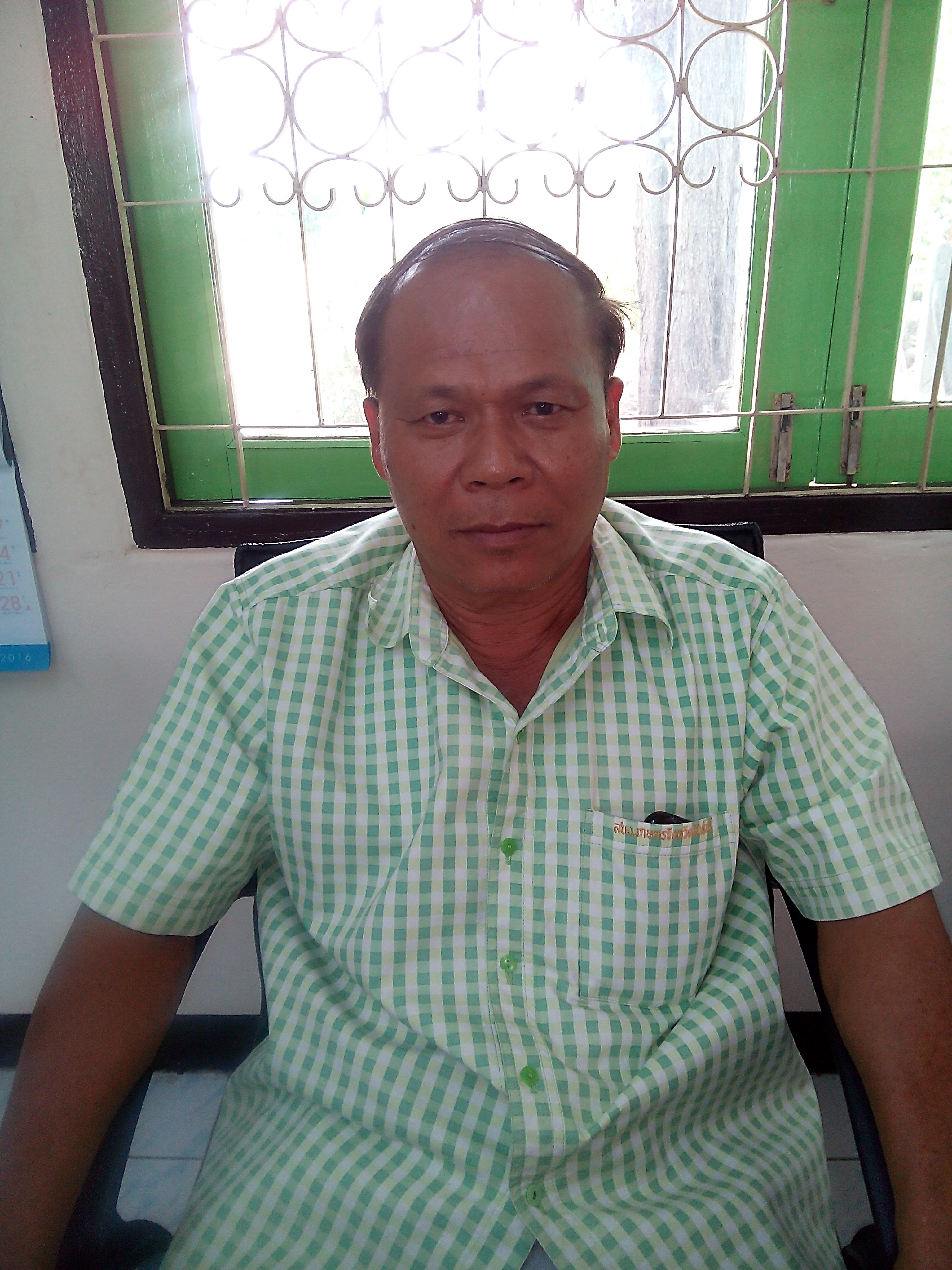 องค์ความรู้ เรื่องหลักการทำงานเป็นทีมเจ้าของความรู้ชื่อ นายสมประสงค์  แดงสกุลตำแหน่ง เกษตรอำเภอท่าเรือสังกัด สำนักงานเกษตรจังหวัดพระนครศรีอยุธยาวันที่บันทึกความรู้28/พฤษภาคม/2559กระบวนการ/ขั้นตอน/วิธีปฏิบัติ(ขององค์ความรู้)ข้อแนะนำ/เอกสารอ้างอิง/คู่มือต่างๆ  
ที่จำเป็นสำหรับปฏิบัติงานในกิจกรรมนั้น เช่น พ.ร.บ. ระเบียบบริหารราชการแผ่นดิน 
(ฉบับที่...มาตรา...วรรค....บรรทัดที่....)/
ข้อพึงระวัง(ถ้ามี)การทำงานเป็นทีมมีความสำคัญในทุกองค์กรการทำงานเป็นทีมเป็นสิ่งจำเป็นสำหรับการเพิ่มประสิทธิภาพและประสิทธิผลของการบริหารงานการทำงานเป็นทีมมีบทบาทสำคัญที่จะนำไปสู่ความสำเร็จของงานที่ต้องอาศัยความร่วมมือของกลุ่มสมาชิกเป็นอย่างดี ลักษณะที่สำคัญของทีม 4 ประการ ได้แก่         1. การมีปฏิสัมพันธ์ทางสังคมของบุคคล หมายถึง การที่สมาชิกตั้งแต่ 2 คนขึ้นไปมีความเกี่ยวข้องกันในกิจการของทีม ตระหนักในความสำคัญของกันและกัน แสดงออกซึ่งการยอมรับ การให้เกียรติกัน          2. มีจุดมุ่งหมายและเป้าหมายร่วมกัน หมายถึง การที่สมาชิกในทีมจะมีส่วนกระตุ้นให้เกิดกิจกรรมร่วมกันของทีม โดยเฉพาะจุดประสงค์ของสมาชิกในทีมที่สอดคล้องกับองค์การ มักจะนำมาซึ่งความสำเร็จของการทำงานได้ง่าย         3. การมีโครงสร้างของทีม หมายถึง ระบบพฤติกรรม ซึ่งเป็นแบบแผนเฉพาะกลุ่มสมาชิกกลุ่มจะต้องปฏิบัติตามกฎหรือมติของกลุ่ม สมาชิกทุกคนของกลุ่มจะต้องยอมรับและปฏิบัติตามเป็นอย่างดี         4. สมาชิกมีบทบาทและมีความรู้สึกร่วมกัน การรักษาบทบาทที่มั่นคงในแต่ละทีม จะมีความแตกต่างกันตามลักษณะของสมาชิก รวมทั้งความรู้ความสามารถของสมาชิก โดยการจัดแบ่งบทบาทและหน้าที่ ความรับผิดชอบ กระจายงานกันตามความรู้ ความสามารถ และความถนัดของสมาชิก“การทำงานเป็นทีม” เป็นความร่วมมือ ร่วมใจ ของสมาชิก เพื่อที่จะบรรลุเป้าหมายร่วมกันโดยมีองค์ประกอบ 3 ประการ ได้แก่มีวัตถุประสงค์ชัดเจนมีการจัดลำดับความสำคัญในการทำงานมีผลการทำงานผู้บันทึกความรู้ ชื่อ – สกุลนายสหัฐฒะชัย  ฮดฤาชา  ตำแหน่ง นักวิชาการส่งเสริมการเกษตรปฏิบัติการสังกัด สำนักงานเกษตรอำเภอท่าเรือ จังหวัดพระนครศรีอยุธยาติดต่อได้ที่ สำนักงานเกษตรอำเภอท่าเรือ โทร. 035-341444ผู้บันทึกความรู้ ชื่อ – สกุลนายสหัฐฒะชัย  ฮดฤาชา  ตำแหน่ง นักวิชาการส่งเสริมการเกษตรปฏิบัติการสังกัด สำนักงานเกษตรอำเภอท่าเรือ จังหวัดพระนครศรีอยุธยาติดต่อได้ที่ สำนักงานเกษตรอำเภอท่าเรือ โทร. 035-341444